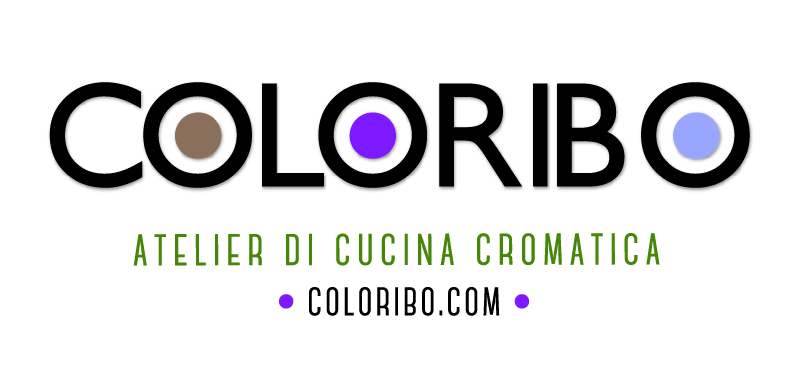 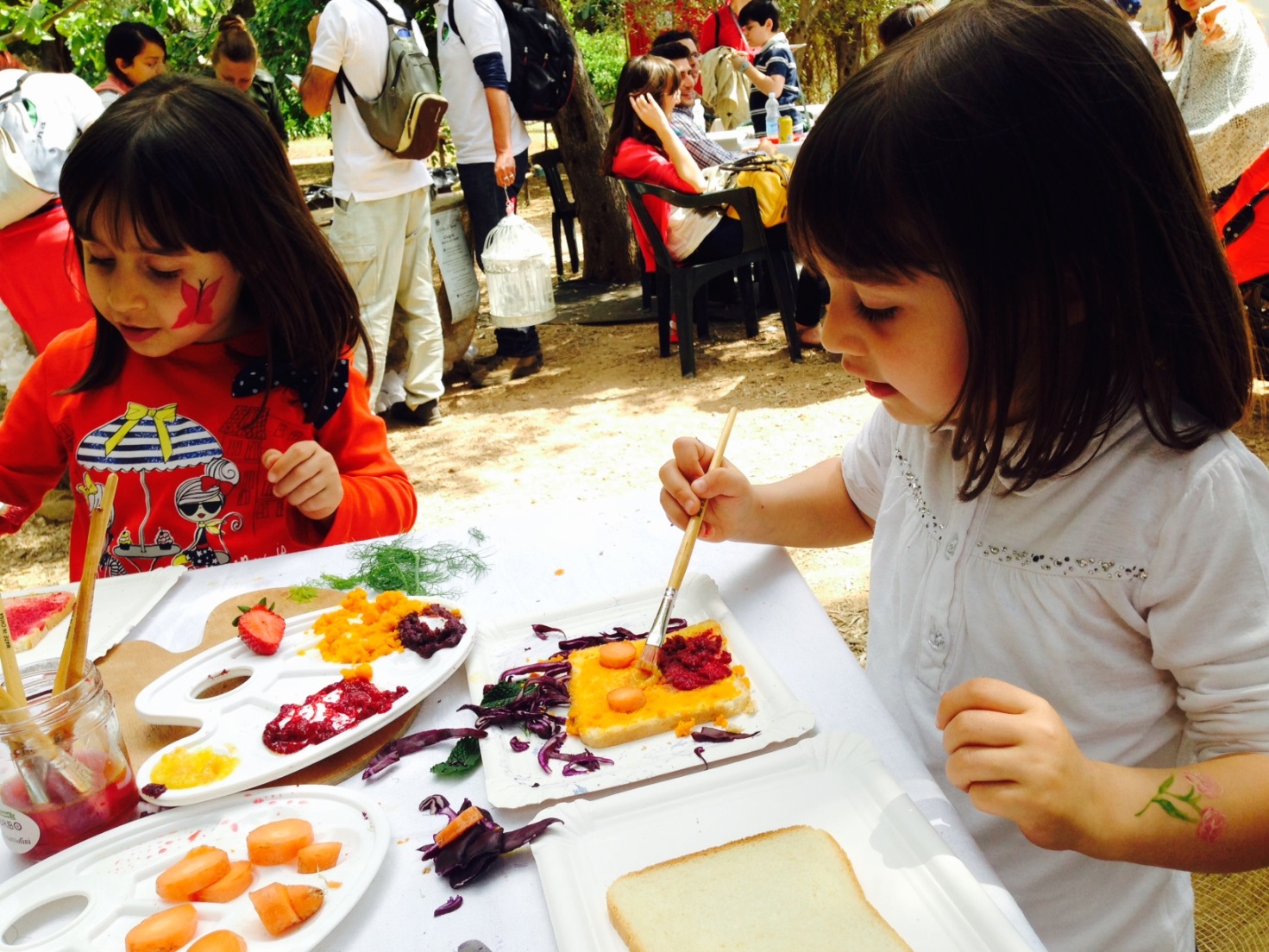 Merenda colorata per i bambini.Healthy and colorful snack for children by Bice Perrini (artist and personal-chef).www.coloribo.com/enPer info Bice Perrini cell.+39-3923281905(Bari-Italy)